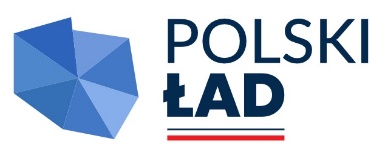       Pieczęć Wykonawcy  Pieczęć WykonawcyKARTA GWARANCYJNAWykonawca niniejszym udziela gwarancji jakości na przedmiot umowy, w tym zastosowane materiały, wyroby budowlane i urządzenia oraz  wyposażenie ruchome którego zakres określa umowa nr …………………… z dnia …………….r. na zadanie: „Budowa infrastruktury edukacyjnej przy Zespole Szkolno-Przedszkolnym w Zalesiu” zawarta z Gminą Wodzierady z siedzibą w Wodzieradach 24, 98-105 Wodzierady.Wykonawca udziela gwarancji jakości na okres …… miesięcy w tym zastosowane materiały, wyroby budowlane, konstrukcje i urządzenia na okres ….. miesięcy licząc od dnia odbioru końcowego przedmiotu umowy tj. do ………………………………………….., z zastrzeżeniem, że na dostarczone wyposażenie ruchome okres gwarancji wynosi 24 miesiące, tj. do …………………………. chyba, że producent przewidział dłuższy okres gwarancji, wówczas dla tych urządzeń obowiązuje okres gwarancji równy gwarancji producenta, tj. do ……………………. Okres rękojmi za wady jest równy okresowi gwarancji jakości.Prawo wyboru dochodzenia roszczeń z rękojmi za wady i gwarancji jakości dla każdej wady z osobna należy do Zamawiającego. Gwarancja obejmuje w szczególności:świadczenie merytorycznych konsultacji Zamawiającemu, w szczególności udzielanie odpowiedzi na zapytania Zamawiającego, w zakresie funkcjonowania i obsługi zamontowanych urządzeń i systemów, konstrukcji; usuwanie wszelkich wad i usterek tkwiących w przedmiocie umowy w momencie odbioru końcowego w tym na zastosowane  materiały budowlane jak i powstałych w okresie gwarancji,bezpłatne wykonywanie przeglądów serwisowych dla zamontowanych urządzeń zgodnie z wymogami producentów,uczestniczenie w przeglądach gwarancyjnych wyznaczanych przez Zamawiającego.Nie podlegają uprawnieniom z tytułu gwarancji wady powstałe wskutek:    - działania siły wyższej albo wyłącznie z winy użytkownika lub osoby trzeciej, za którą      
       Wykonawca nie ponosi odpowiedzialności;    - winy użytkownika, w tym uszkodzeń mechanicznych oraz eksploatacji i konserwacji 
       obiektu oraz urządzeń w sposób niezgodny z zasadami eksploatacji.Strony umowy zgodnie ustalają, iż Wykonawca usunie bezpłatnie wady wykonanych robót, które zostaną zgłoszone przed upływem umownego terminu gwarancji jakości 
i rękojmi za wady. Jeżeli Wykonawca nie zrealizuje obowiązków wynikających 
z gwarancji jakości przed upływem okresu gwarancji, Zamawiający ma prawo zgłosić roszczenia z rękojmi za wady w odniesieniu do wady, w ciągu 30 dni od bezskutecznego upływu terminu do jej usunięcia, w ramach gwarancji jakości.Zamawiający zawiadomi Wykonawcę o wadach w terminie 14 dni od dnia ich wykrycia,                     a Wykonawca zobowiązuje się do bezpłatnego usuwania wad w terminie 14 dni od dnia ich zgłoszenia. Wady szczególnie uciążliwe, w tym awarie urządzeń i instalacji – w ciągu 48 godzin.Jeżeli usunięcie wady lub usterki ze względów technicznych nie jest możliwe w terminie wskazanym w pkt 7, Wykonawca jest zobowiązany powiadomić 
o tym pisemnie Zamawiającego. Zamawiający wyznaczy nowy termin, z uwzględnieniem możliwości technologicznych i zasad wiedzy technicznej. Niedotrzymanie przez Wykonawcę wyznaczonego terminu będzie zakwalifikowane jako odmowa usunięcia wady.W przypadku odmowy usunięcia wad ze strony Wykonawcy lub nie wywiązaniu się 
z terminów, o których mowa w pkt 7 i 8, Zamawiający zleci usunięcie tych wad innemu podmiotowi, obciążając kosztami Wykonawcę lub potrącając te koszty z kwoty zabezpieczenia należytego wykonania umowy, na co Wykonawca wyraża zgodę.Wykonawca ma obowiązek uczestniczenia w przeglądach okresowych w okresie gwarancji w terminach wyznaczonych przez Zamawiającego.Wykonawca jest zobowiązany do usunięcia wady stwierdzonej przez Zamawiającego, bez względu na koszty z tym związane. Odbiór poprzedzający zakończenie okresu gwarancji i rękojmi, o którym mowa w pkt 2, odbędzie się na wniosek Zamawiającego, który zostanie przesłany do Wykonawcy 
z co najmniej 7-dniowym wyprzedzeniem.  W przypadku stwierdzenia wad, Wykonawca zobowiązuje się do nieodpłatnego usunięcia wad i usterek w terminie 14 dni od daty odbioru. 
Z odbioru tego zostanie sporządzony protokół odbioru ostatecznego. Postanowienia ustępu 8-9 stosuje się odpowiednio.Niestawiennictwo Wykonawcy podczas przeglądu, nie stanowi przeszkody do jego wykonania samodzielnie przez Zamawiającego, a dokonane przez niego ustalenia są wiążące dla Wykonawcy.W przypadku dokonania usunięcia wad istotnych w przedmiocie umowy, termin gwarancji biegnie na nowo od dnia usunięcia wady istotnej potwierdzonego protokołem odbioru, w zakresie naprawionej części przedmiotu umowy.........................................., dnia ............................                                                                                               Wykonawca                     .....................................................                                                                                              podpis(y) i pieczęć